"Лучшее в Австралии" - путешествие средней активности 14 днейДЕНЬ 1, ПРИБЫТИЕ В АВСТРАЛИЮ, СИДНЕЙ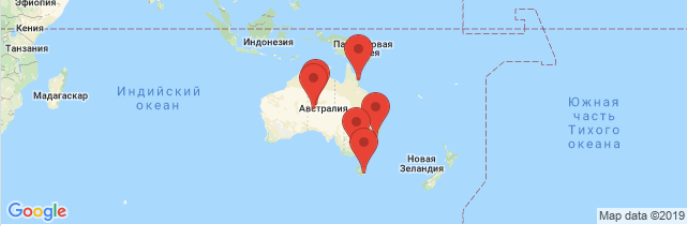 Прибытие в Австралию в город Сидней, отдыхДобро пожаловать на самый древний континент планеты! Прибытие в Австралию в город Сидней. Встреча и трансфер в отель. Отдых, свободное время и ночевка.ДЕНЬ 2, СИДНЕЙЗнакомство с СиднеемЗнакомство с главными достопримечательностями Сиднея - одного из самых живописных мегаполисов планеты, включая знаменитый Дом оперы, мост – «вешалку» и легендарный пляж Бондай. Ночевка в Сиднее.View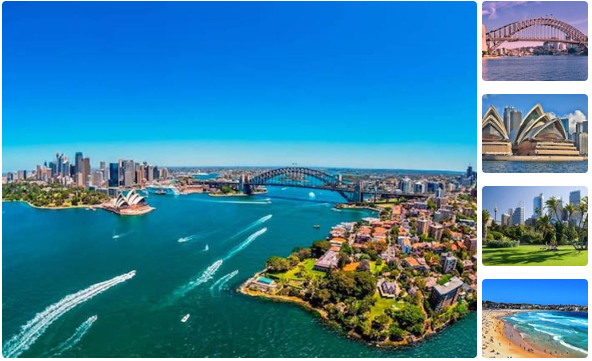 ДЕНЬ 3, СИДНЕЙДень в СиднееСидней достоин того, чтобы провести в нем как минимум один свободный день. Шопинг, прогулки, подъем на мост, круиз по бухте, парки природы, океанариум, зоопарк, телебашня. Вы также можете отправиться в нац. парк Голубые горы с уникальными ландшафтами и природой. Ночевка в Сиднее.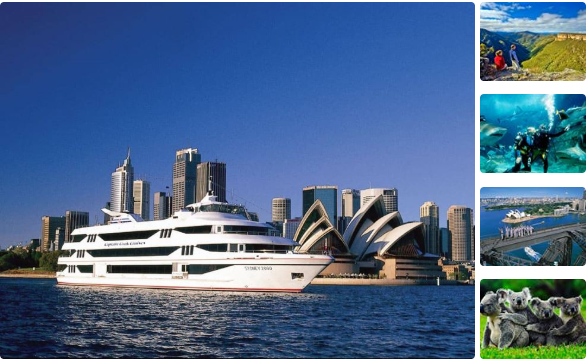 ПЕРЕЛЕТ В ТАСМАНИЮ, ХОБАРТПерелет на остров Тасмания, столица Тасмании Хобарт и нац. парк горы ФилдУтром перелет в Тасманию. Знакомство со столицей Тасмании – городом Хобарт. Подъем на гору Веллингтон с панорамный обзором. Прогулка в национальном парке горы Филд с реликтовыми дождевыми лесами и древовидными папоротниками. Посещение форелевых прудов и фотоохота за утконосом. Ночевка в Хобарте.View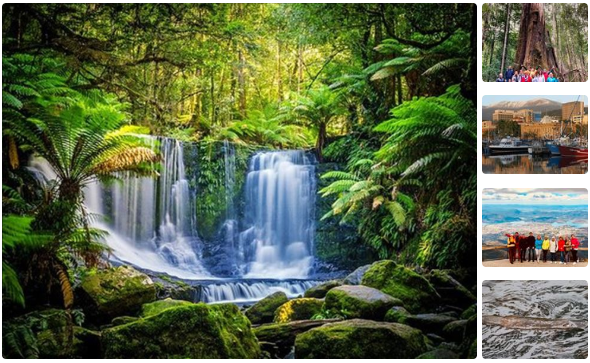 ДЕНЬ 5, ХОБАРТ, ТАСМАНИЯДень в Хобарте, ТасманияСегодня у Вас будет день для самостоятельного открытия Тасмании. Можно отправиться в нац. парк Фрейсинет или нац. парк Тасман, посетить знаменитый порт Артур, увидеть тасманского дьявола, погулять по Саламанке в Хобарте, подегустировать местные вина, устрицы, ягоды и другое.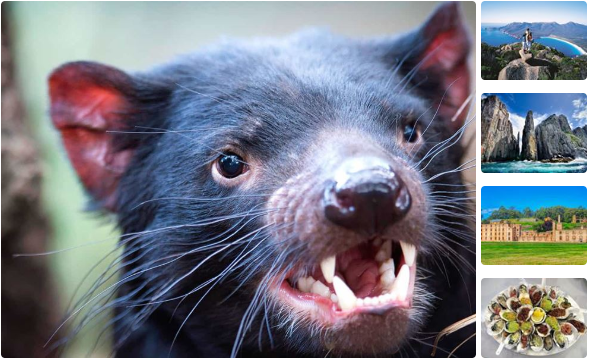 ДЕНЬ 6, ПЕРЕЛЕТ В МЕЛЬБУРНПерелет в Мельбурн, знакомство с культурной столицей АвстралииПерелет в Мельбурн. Знакомство с главными достопримечательностями культурной и спортивной столицы континента. Свободный вечер и ночевка в Мельбурне.View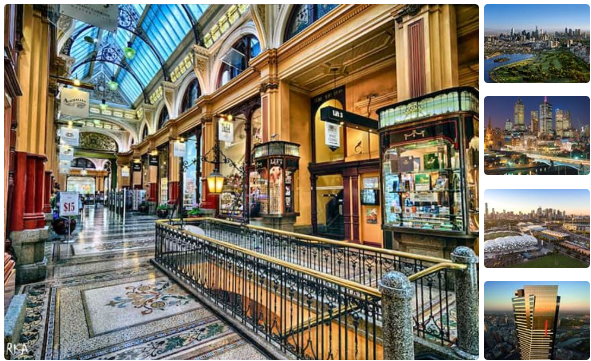 ДЕНЬ 7-8, МЕЛЬБУРНЭкскурсии и туры в МельбурнеМельбурн нередко называют "Парижем Австралии". Эта культурная столица привлекает туристов со всего мира своей архитектурой, природой и культурой. Вы сможете отправиться  по Великой океанской дороге в нац. парк Отвей и 12 апостолов. Посетить нац. парк Данденонг, парк скульптур аборигенов и остров Филлипа со знаменитым парадом пингвинов. Другие опции - дегустация вин на винодельнях в долине реки Ярра, искупаться и позагорать на пляже Св. Килд, сафари на воздушном шаре, музеи и галлереи, множество превосходных кафе и ресторанов, поболеть на спортивном состязании и другое. 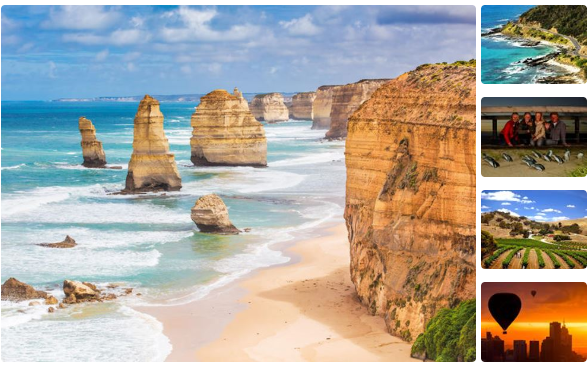 ДЕНЬ 8Свободный день.ДЕНЬ 9, ПЕРЕЛЕТ В УЛУРУ, АЙЕРС РОКПерелет в "Красный центр Австралии, закат на УлуруПерелет в центральную пустыню Австралии. Сегодня у Вас будет уникальная возможность отправиться в нац. парк Улуру и встретить знаменитый закат у самого большого монолита нашей планеты с наблюдением за изменением красок. Ночевка в Айерс Рок.View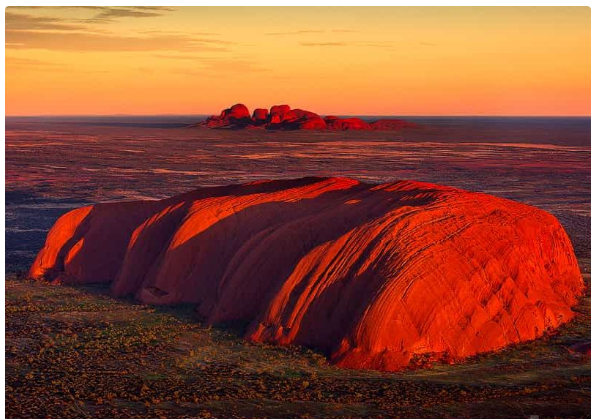 ДЕНЬ 10, НАЦ. ПАРК УЛУРУ И КАТА ТЖУТАДень в нац. парке Улуру - Ката ТжутаВы проведете этот день в центре Австралии в окружении пустыни и уникальных природных явлений. Сегодня Вы можете отправиться открывать Королевский каньон с пешеходным маршрутом. Другая опция - встретить рассвет у монолита Ольгас или Ката Тжута. Мы также рекомендуем совершить живописный полет на вертолете. Экзотичными опциями могут стать экскурсии на верблюдах или мотоциклах Харлей Дэвидсон. Вечером уникальный ужин со звуками тишины на фоне заката между Улуру и Ката Тжута, а затем удивительное поле с мириадой огней в глубокой темноте пустыни.ViewДЕНЬ 11, ПЕРЕЛЕТ В КЕРНС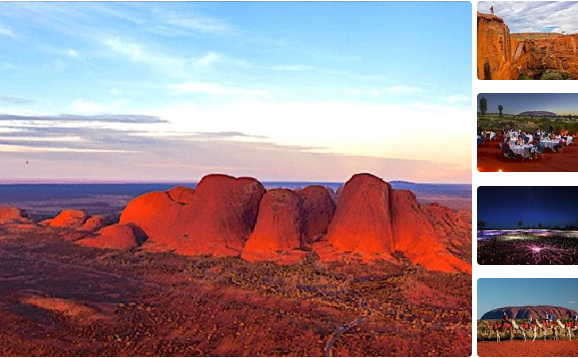 Перелет в тропический Кернс, отдых на пляжеПерелет на север континента в тропический Кэрнс. Трансфер в курортную зону Палм Ков. Свободное время и отдых на пляже. Ночевка в Палм Ков на побережье.View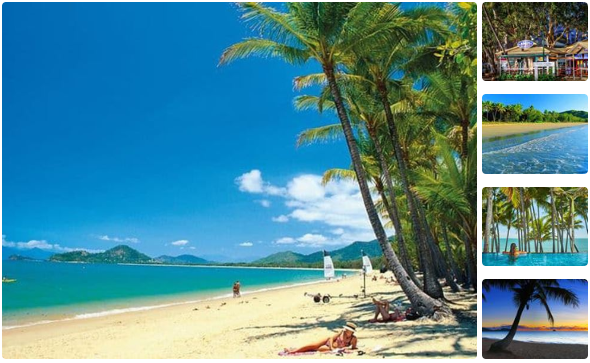 ДЕНЬ 12, БОЛЬШОЙ БАРЬЕРНЫЙ РИФДайвинг и снорклинг на Большом барьерном рифеЦелодневный круиз в морской заповедник на Большой барьерный риф – природное наследие ЮНЕСКО. Дайвинг или плавание с маской и ластами в красочном подводном мире. Есть возможность полетать на вертолете над рифами, уходящими в горизонт. Ночевка в Кернсе или Палм Ков.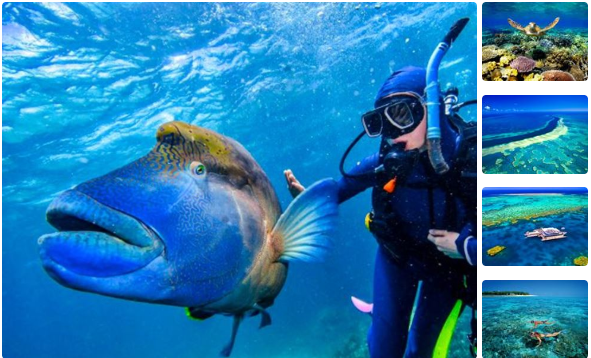 ДЕНЬ 13, ПАЛМ КОВДень в тропиках и на пляжах в Палм КовСегодня Вы можете посетить парк кровожадных крокодилов солти и других австралийских животных, нац. парк и деревню Куранда с самыми древними джунглями на нашей планете, центр культуры аборигенов, плато Атертон с уникальной природой и культурой и нац. парк Кратерное озеро, остров Зеленый с центром морских черепах, совершить каякинг и многое другое. Можно просто посвятить день солнцу и морю на пляже. Ночевка в Палм Ков.  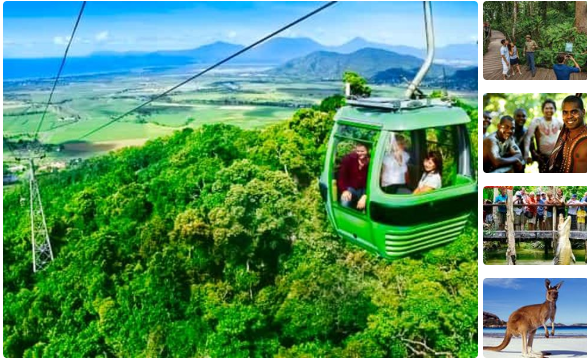 ДЕНЬ 14, ЗАВЕРШЕНИЕ ТУРАТрансфер в аэропорт, вылет из страныВ назначенное время трансфер в аэропорт. Завершение тура. Счастливого Вам пути!